JUAN VICENTE PENABAD MURAS, ALCALDE PRESIDENTE DO MOI NOBRE CONCELLO DE ORTIGUEIRAFAI SABER:Que con motivo das ELECCIONS MUNICIPAIS  E AO PARLAMENTOEUROPEO que se celebrarán o vindeiro día 26 DE MAIO DE 2019 destinouse neste Municipio autocares que prestarán o servizo de TRANSPORTE INSTITUCIONAL GRATUÍTO durante referida xornada.Devandito servizo prestarase na seguinte forma:EMPRESA: AUTOCARES FANDIÑO (MARBUS)HORARIOSI.-Itinerario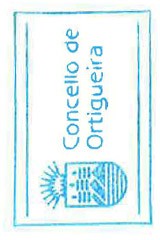 II.- ItinerarioIII- Itinerario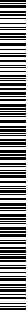 IV.- ItinerarioV.- ItinerarioConcello de OrtigueiraPlaza de Isabel II, s/n, Ortigueira. 15330 (A Coruña). Tfno. 981400000. Fax: 981402536O que se fai publico aos efectos oportunos e para xeral coñecementoConcello de OrtigueiraPlaza de Isabel II, s/n, Ortigueira. 15330 (A Coruña). Tfno. 981400000. Fax: 981402536CELTIGOSIGLESIA11:15 horas	17:45 horasLADRIDOVIRADERO TRANSPORTE ESCOLAR AO CENTRO DE INTERPRETACION DE BALEO12:00 horas	18:30 horasBARBOSDE BARBOS AO CENTRO DE INTERPRETACION DE BALEO(Colexio Electoral)12: 30 horas	19:00 horasSAN SALVADORMONTECALVELO-CASAS A CENTRO DE INTERPRETACIONBALEO-LADRIDO (Colexio electoral)10 horas	17:00 horasSAN CRISTOBALDAS MESTAS-SANTABALLA CORBELLE VALLE DE COUZADOIRO A CENTRO DE INTERPRETACION BALEO(Colexio electoral)10:30 horas	16: 30 horasNEVESPANDA DA SERRA9,00 horas15 horasREGO DOS SAPOS9:15 horas15: 15 horasLOMBAO9:30 horas15:30 horasHERMIDA9,45 horas15,45 horasDEVESOSMESTAS:10,00 horas	16,30 horasMESTAS:10,00 horas	16,30 horasMESTAS:10,00 horas	16,30 horasMESTAS:10,00 horas	16,30 horasFREIRES:FERREIRORAS- CASTELO A DEVESOS10:00  horas	16:00 horasFERREIRORAS- CASTELO A DEVESOS10:00  horas	16:00 horasFERREIRORAS- CASTELO A DEVESOS10:00  horas	16:00 horasFERREIRORAS- CASTELO A DEVESOS10:00  horas	16:00 horasMERA DE RIBADESDE ESTRADA XERAL POR PONTE NOVAL A TELLAS E TORRENTE A MERA DE BAIXO:12:00 horas	15:30 horasINSUADESDE SAN MIGUEL –IGREXA–AO VIRADEIRO DE VOLTA DE INSUA PASANDO POLA IGREXA E CENTRO SOCIAL DA PARROQUIA DO ERMO AO COLEXIO ELECTORAL DA DEVESANA, PARROQUIA DE DEVESOS:10:00horas17:30horas